Publicado en Madrid el 14/01/2019 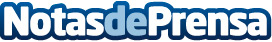 Alejandro García publica su primera novela: 'Como tú no hay dos'Una historia de amor intemporal que viaja desde la mágica Galicia hasta la fascinante FranciaDatos de contacto:Editorial TregolamNota de prensa publicada en: https://www.notasdeprensa.es/alejandro-garcia-publica-su-primera-novela Categorias: Literatura Galicia http://www.notasdeprensa.es